In order to be eligible to apply for the Brian Hogan Criminal Justice Fellowship, candidates must already have submitted an application form for the MA by Research or submit it together with this application.. To apply for a place on a research degree programme, please visit: http://www.law.leeds.ac.uk/postgraduates/research-postgraduates/how-to-apply.php . This form should either be typewritten or completed in black ink using BLOCK CAPITALS.Title (Miss/Ms/Mrs/Mr/Other)      	Surname (Family Name)                                         First Name(s)                       Permanent Home Address                                             Correspondence Address (with dates)Title of proposed research project: Briefly explain in your own words how your research project will add to the current body of knowledge. The panel assessing the quality of applications expects this section to be the applicant’s own work. The word limit for this field is 500 words.You may add a project description, of no more than 2000 words, covering context; objectives; significance; methods and a bibliography. Such an attachment is also expected to be the applicant’s own work. Qualifications (including any for which you are currently aiming):Publication Details/Events Organised:Please provide details of any published peer reviewed papers, journal papers or conference papers at national or international level (please include any web address if available), together with details of any performances, compositions, exhibitions organised. Please include the name of any journal and state the Digital Object Identifier (DOI)I confirm that all the above is correct to the best of my knowledge.Please return this form to lawpgadm@leeds.ac.uk or  Postgraduate Admissions, School of Law, University of Leeds, Leeds LS2 9JT no later than 1st  May 2019, 23:59 (GMT). By submitting an application for this Scholarship, applicants attest to the accuracy of the information given and to their compliance with the regulations of the Scholarship.Application for Brian Hogan Criminal Justice FellowshipMA by ResearchSession 2019 - 2020Closing Date: 1st May 2019 by 23:59 GMT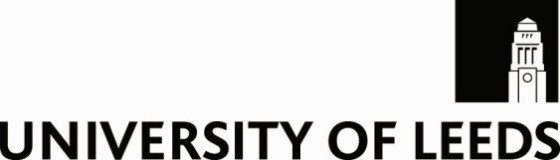 Tel No:		     	E-Mail:		     Tel No:		     E-Mail:		     University/InstitutionDatesDatesQualification Obtained/SoughtClass/ResultUniversity/InstitutionStartFinishQualification Obtained/SoughtClass/ResultTotal No of Publications:      Total No of Publications:      Details of up to 5 Publications most relevant to application.  Please indicate type of publication – ie whether these are conference contributions/publication of book chapters etc.  Web Address and Digital Object Identifier(i)URL:      DOI:       (ii)URL:      DOI:       (iii)URL:      DOI:       (iv)URL:      DOI:       (v)URL:      DOI:       Total No of Performances/Compositions/Exhibitions Organised:      Total No of Performances/Compositions/Exhibitions Organised:      Total No of Performances/Compositions/Exhibitions Organised:      Details of up to 3 Events most relevant to application:(i)(ii)(iii)Signature:Date: